COURSE TEXTBOOK LIST INFORMATION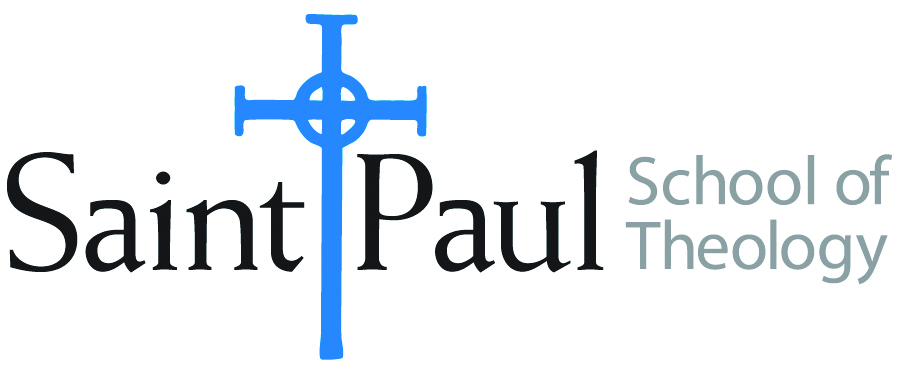 FACULTY INSTRUCTIONSFACULTY INSTRUCTIONSSTUDENT INSTRUCTIONS(Both Campuses)STUDENT INSTRUCTIONS(Both Campuses)For each semester taught, faculty should complete and submit a new form each time the course is taught and returned. Forms are due by the first day of registration for a given term.  DESKCOPY – ordered by faculty and adjuncts at a $200 max for 1st time use of text per course.  Please fill out an Expense Reimbursement Form, attach all actual/delivered receipts, return via email or mail, and this should be reimbursed with your first stipend payment (or next payroll payment)For each semester taught, faculty should complete and submit a new form each time the course is taught and returned. Forms are due by the first day of registration for a given term.  DESKCOPY – ordered by faculty and adjuncts at a $200 max for 1st time use of text per course.  Please fill out an Expense Reimbursement Form, attach all actual/delivered receipts, return via email or mail, and this should be reimbursed with your first stipend payment (or next payroll payment)Students may acquire textbooks by ordering online via Amazon or other book retailer and having books shipped to them.  Regardless of shopping / ordering method, students may check Cokesbury online for discount on text and certain texts may be sent free delivery. Students may acquire textbooks by ordering online via Amazon or other book retailer and having books shipped to them.  Regardless of shopping / ordering method, students may check Cokesbury online for discount on text and certain texts may be sent free delivery. COURSE INSTRUCTOR(S)RobinsonRobinsonRobinsonCOURSE NUMBER & SECTIONMIN 301  CAM/KS   CAM/OK   SOMIN 301  CAM/KS   CAM/OK   SOMIN 301  CAM/KS   CAM/OK   SOCOURSE NAMEIntroduction to MinistryIntroduction to MinistryIntroduction to MinistryCOURSE SEMESTER & YEAR  Fall 2023Fall 2023Fall 2023DATE OF SUBMISSIONMarch 3, 2023March 3, 2023March 3, 2023BOOK TITLE and EDITION(include subtitle if applicable)BOOK TITLE and EDITION(include subtitle if applicable)AUTHOR(S)# of PAGES to be readPUBLISHER and  DATE13-Digit ISBN(without dashes)LIST PRICE(est)1Exploring Practices of MinistryCooper-White and Cooper-White120Fortress, 2014  9781451488937$192The Color of CompromiseTisby, Jamar225Zondervan, 20209780310113607$153How to Think Theologically, 3rd ed.Stone/Duke  130Fortress, 2013  9780800699321$144Soul Feast, newly revised ed.Thompson, Marjorie165WJKP, 2014    9780664239244$13.505Covenants and CareHarbaugh, et al  150Fortress, 1998  9780800629885$186The Way of the HeartNouwen112Random House, 2003  9780345463357$14TOTAL Number of Pages to Be ReadTOTAL Number of Pages to Be Read 750BOOK TITLE and EDITION(include subtitle if applicable)BOOK TITLE and EDITION(include subtitle if applicable)BOOK TITLE and EDITION(include subtitle if applicable)AUTHOR(S)# of PAGES to be readPUBLISHER and  DATE13-Digit ISBN(without dashes)LIST PRICE(est)11Wild MercyStarr, M40Sounds True, 2019  9781683641568$15223344